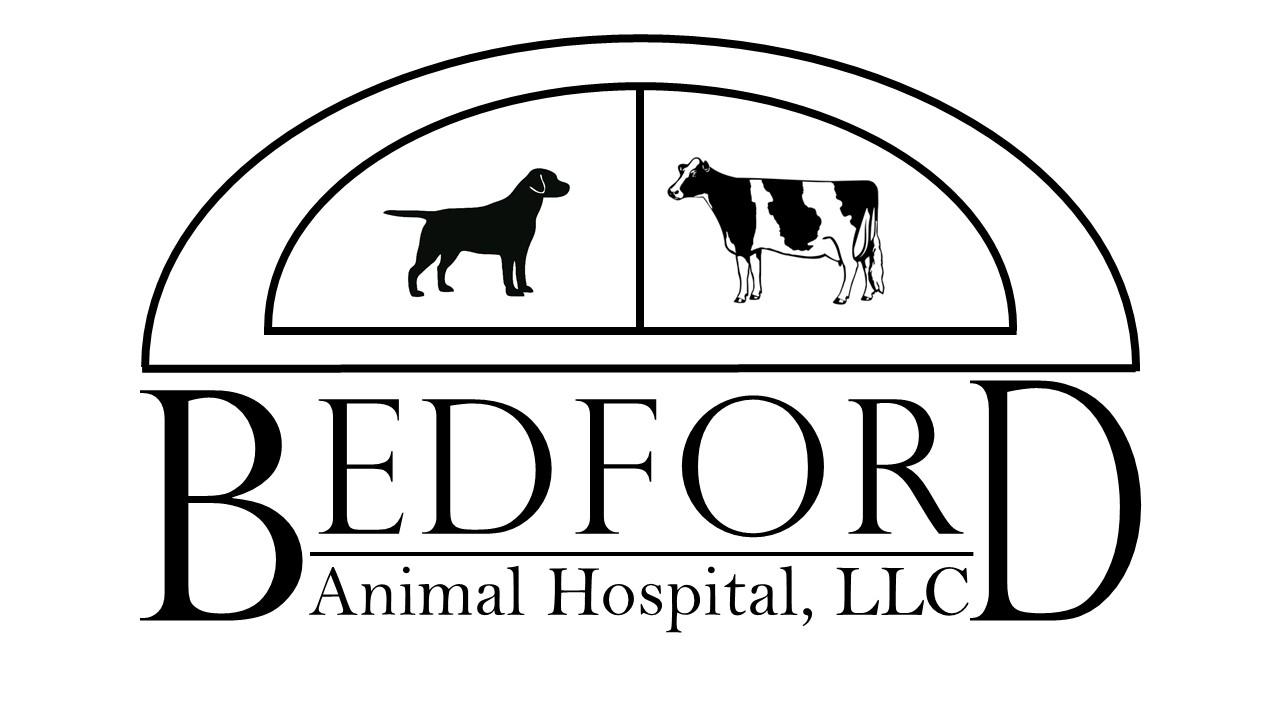 ________________________________________________________________________________________Body ClipsDate: ______________	Pet’s Name: _________________	Client: _____________________________Your pet may need to be sedated for this procedure.  Is this okay?              YES              NODoes your pet have any medical conditions we should know about? __________________________________________________________________________________________________________________________Pre-anesthetic blood work is helpful in determining your pet’s ability to undergo anesthesia.  This is especially important in patients with concurrent disease or over the age of 8 years old.  The cost of this bloodwork is $62.00.   Would you like this run today?		 ABSOLUTELY			IF VET ADVISES		NO/DECLINEWould you like us to update your pet’s vaccines while here today?      YES		NOIf yes, what vaccines? ______________________________________________________________________What type of clip would you prefer?HAIR LEFT ON HEAD, TAIL, AND FEETHAIR LEFT ON HEAD AND TAIL ONLYNO HAIR LEFTOTHER: _____________________________________________________Would you like your pet’s nails trimmed at no charge? 	YES		NODoes your pet need Frontline, or another flea/tick product while here?          YES		NOI hereby authorize Bedford Animal Hospital to perform the procedure noted above, and to administer anesthetics or other drugs as deemed advisable for my pet.  I understand the nature of the procedures and the relatives risks involved.  I authorized the staff of Bedford Animal Hospital to provide any appropriate care should an unexpected complication arise.Signature or owner or responsible party: ______________________________________________________Phone number you can be reached at today: ___________________________________________________Our body clips are basically for medical purposes (hotspots, severe matting, etc).  Please remember, we are not professional groomers, but we try our best to make your pet look appropriate and feel healthy!